HORR EMERGENCY PROCEDURENORTHWICH ROWING CLUBIn the event of any incident requiring the attendance of the Emergency Services the following procedure must be adopted:Radio for the nearest safety boat to carry out a rescue if the incident is on the water.Evacuate the area if the incident involves a fire.Radio Race Control and ask for the emergency services to attend an incident at the specified Emergency Access Point (See Below) and identify type of incident involved.Race Control will telephone 999 from a mobile phone and ask for the emergency service to attend stating the appropriate access point. Please note comments below about preferred access points.Race Control will confirm to the request holder that the appropriate Emergency Service has been requested and provide an approximate arrival time.If the Request Holder is unable to contact Race Control or has difficulty confirming the request, they should dial 999 themselves if this is practical.In the event of a fire, evacuate the area immediately around the fire and assemble in the Car Park if the fire is at the Club House location or on the Canal Bank if the incident involves a Boat on the water.Preferred Access Points:For Marshalls between the Railway Bridge and the Blue Bridge (Marshall 1 and Rescue Boat ‘Blue Bridge’);You should use Access point 3 (West Side, Hartford Side, of Blue Bridge) or Access point 4 (East Side, Davenham side, of Blue Bridge)For Marshalls between the Blue Bridge and the Regatta Bend;You should use Access point 3 (West Side, Hartford Side, of Blue Bridge) or Access point 4 (East Side, Davenham side, of Blue Bridge)For Marshalls between the Regatta Bend and the Narrows (Umpires 3 and 4);You should use Access point 2 (Fishermans Car Park).For Marshalls between the Narrows and the Finish (Umpires 5, 7 and 8 and Rescue Boats ‘Narrows’ and Finish Marshall’);You should use Access point 2 (Fishermans Car Park) or Access point 1 (Northwich Rowing Club).In considering which access point to use you should consider how much water and pedestrian traffic may already be in place around the Rowing Club slipway, and that the Access point 2 may give easier access to emergency services.Race Control will Dial 999 and ask for the appropriate Emergency Service.Speak clearly and listen to and respond to the operators requests carefully.Tell them that :‘Northwich Rowing Club requires an Ambulance/Fire Service at a vehicle access point on the River Weaver:’ and give the appropriate access point as below.You will also be asked to provide details of the nature of the incident.Access Points: (map shows locations)Access point 1 - SJ 656 728         Northwich Rowing Club, The Crescent, Northwich CW9 8AE Access point 2 - SJ 653 723         The Fisherman’s Car Park, off Bickley Close (Kingsmead) Northwich, CW9 8TJAccess point 3 - SJ 646 713         The Fisherman’s Car Park at the West Side (Hartford Side) of Hartford Blue Bridge on the A556 Westbound Access point 4 - SJ 647 712         The East Side (Davenham Side) of Hartford Blue Bridge on the A556 WestboundAccess Point 5 - SJ 641 706         The Fisherman’s Car Park at the Railway Viaduct accessed along Vale Royal Drive, the first road immediately left after Hartford Blue Bridge on the A556 Westbound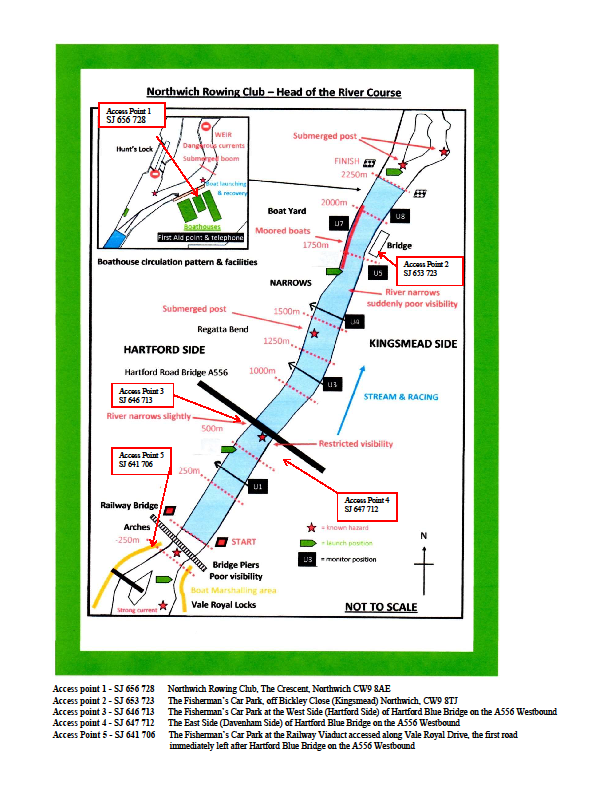 